ENVIRONMENTAL AND SUSTAINABILITY  POLICYCore to Cloud strives to be a leader in environmental sustainability and believes that a successful future for our business and our customers depends on the sustainability of the environment, communities and economies in which we operate.Environmental Commitments:Core to Cloud will protect the environment, including preventing pollution, through responsible management of our operations;Will give appropriate weight to this environmental policy when making future planning and investment decisions;Will reduce resource consumption, waste and pollution in our operations;Compliance:Core to Cloud will comply with, or exceed, our environmental obligations, including taking a positive approach regarding environmental legislation that affects our business.This statement was approved by the board of directors, and will be reviewed annually as part of ongoing internal audit process: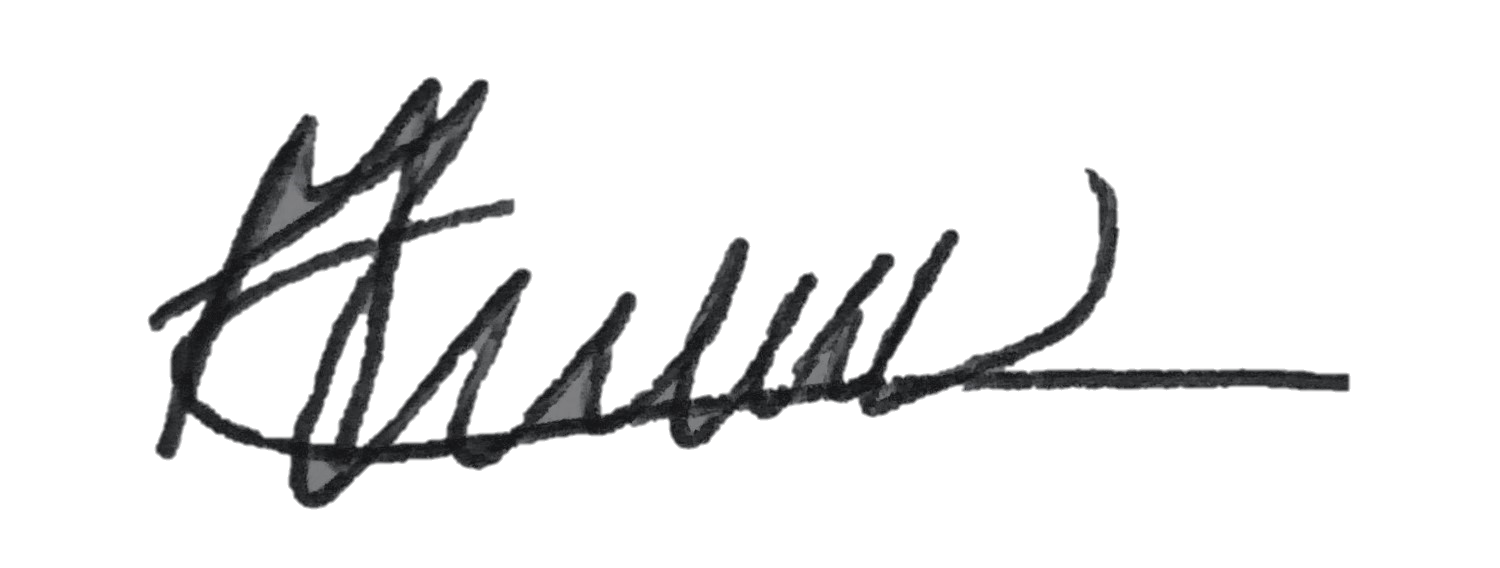 Mark Liddle, COO
Core to Cloud Ltd12th June 2023